․ 1․․196:7=28․168:3=56․192:4=48․․228:6=․1․․423:9=․304:2=․234:3=․416:8=․-15331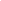 5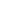 5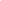 1-330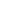 x51315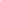 3-196719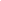 28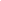 -0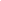 660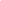 X28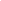 7196-16831656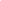 -0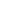 8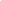 80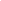 x42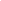 3168-192419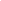 48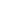 -0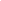 220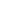 x48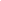 4192-8355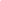 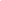 -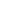 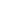 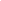 x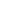 -228622 38-0880x38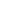 6228-423942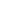 47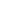 -0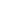 330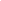 X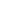 +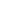 -304230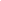 15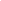 2-0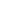 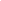 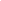 X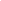 +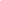 -234323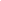 78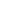 0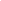 440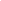 X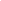 +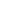 -416841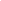 52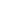 -0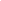 660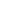 X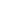 +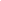 